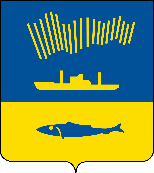 АДМИНИСТРАЦИЯ ГОРОДА МУРМАНСКАП О С Т А Н О В Л Е Н И Е                                                                                                                 №     В соответствии со статьей 179 Бюджетного кодекса Российской Федерации, Федеральным законом от 06.10.2003 № 131-ФЗ «Об общих принципах организации местного самоуправления в Российской Федерации», Уставом муниципального образования город Мурманск, решением Совета депутатов города Мурманска от 13.12.2018 № 52-907 «О бюджете муниципального образования город Мурманск на 2019 год и на плановый период 2020 и 2021 годов», постановлением администрации города Мурманска от 21.08.2013 № 2143 «Об утверждении Порядка разработки, реализации и оценки эффективности муниципальных программ города Мурманска», распоряжением администрации города Мурманска от 09.11.2017 № 79-р «Об утверждении перечня муниципальных программ города Мурманска на 2018-2024 годы», в целях повышения эффективности и результативности расходования бюджетных средств п о с т а н о в л я ю: 1. Внести следующие изменения в приложение к постановлению администрации города Мурманска от 13.11.2017 № 3610 «Об утверждении муниципальной программы города Мурманска «Управление имуществом и жилищная политика» на 2018 - 2024 годы» (в ред. постановлений 
от 20.03.2018 № 711, от 31.05.2018 № 1599, от 01.10.2018 № 3355, от 06.12.2018 № 4211, от 20.12.2018 № 4444):1.1. В паспорте муниципальной программы:1.1.1. Строку «Финансовое обеспечение программы» изложить в следующей редакции:1.1.2. В строке «Ожидаемые конечные результаты реализации программы» цифры «7820» заменить цифрами «7824».1.2. В разделе I «Подпрограмма «Переселение граждан из многоквартирных домов, признанных аварийными до 01.01.2014» на 2018 - 2020 годы»:1.2.1. Приложение № 2 к подпрограмме «Перечень аварийных многоквартирных домов, расположенных на территории муниципального образования город Мурманск и подлежащих расселению в рамках реализации подпрограммы» изложить в новой редакции согласно приложению № 1 к настоящему постановлению.1.3. В разделе II «Подпрограмма «Обеспечение благоустроенным жильем жителей города Мурманска, проживающих в многоквартирных домах пониженной капитальности, имеющих не все виды благоустройства» на 2018 - 2024 годы»:1.3.1. Строку «Финансовое обеспечение подпрограммы» паспорта подпрограммы изложить в следующей редакции:1.3.2. Таблицу пункта 2 «Основные цели и задачи подпрограммы, целевые показатели (индикаторы) реализации подпрограммы» изложить в следующей редакции:* В том числе в ранее приобретенные жилые помещения, а также в пустующие муниципальные жилые помещения.	1.3.3. Таблицу пункта 4 «Обоснование ресурсного обеспечения подпрограммы» изложить в следующей редакции:1.3.4. В абзацах 11, 12 пункта 5 «Механизм реализации подпрограммы» заменить дату «26.11.2018» датой «01.03.2019».1.3.5. В абзаце 1 пункта 6 «Оценка эффективности подпрограммы, рисков ее реализации» цифры «7 820» заменить цифрами «7 824», цифры «3 433» заменить цифрами «3 432», цифры «121 884,2» заменить цифрами «121 657,9».1.3.6. Подраздел 3.2 «Перечень основных мероприятий подпрограммы на 2021-2024 годы» приложения № 1 к подпрограмме изложить в новой редакции согласно приложению № 2 к настоящему постановлению.1.3.7. Приложение № 2 к подпрограмме «Перечень аварийных многоквартирных домов, расположенных на территории муниципального образования город Мурманск и подлежащих расселению в рамках реализации подпрограммы, по состоянию на 26.11.2018» изложить в новой редакции согласно приложению № 3 к настоящему постановлению.1.3.8. Приложение № 3 к подпрограмме «Перечень многоквартирных домов пониженной капитальности, имеющих не все виды благоустройства, подлежащих расселению в рамках реализации подпрограммы и не признанных аварийными по состоянию на 26.11.2018» изложить в новой редакции согласно приложению № 4 к настоящему постановлению.2. Отделу информационно-технического обеспечения и защиты информации администрации города Мурманска (Кузьмин А.Н.) разместить настоящее постановление с приложениями на официальном сайте администрации города Мурманска в сети Интернет.3. Редакции газеты «Вечерний Мурманск» (Хабаров В.А.) опубликовать настоящее постановление с приложениями.4. Настоящее постановление вступает в силу со дня официального опубликования и применяется к правоотношениям, возникшим с 01.01.2019.5. Контроль за выполнением настоящего постановления возложить на заместителя главы администрации города Мурманска Синякаева Р.Р.Глава администрации города Мурманска								   А.И. СысоевФинансовое обеспечение программыВсего по муниципальной программе: 11 361 184,8 тыс. руб., в том числе:2018 год – 918 217,6 тыс. руб.; 2019 год – 912 519,2 тыс. руб.; 2020 год – 877 284,6 тыс. руб.; 2021 год – 859 465,4 тыс. руб.; 2022 год – 781 949,0 тыс. руб.; 2023 год – 790 221,4 тыс. руб.; 2024 год – 6 221 527,6 тыс. руб. МБ: 4 043 642,9 тыс. руб., из них:2018 год – 612 752,2 тыс. руб.; 2019 год – 619 805,8 тыс. руб.; 2020 год – 592 654,5 тыс. руб.; 2021 год – 608 855,8 тыс. руб.; 2022 год – 529 783,1 тыс. руб.; 2023 год – 535 596,9 тыс. руб.; 2024 год – 544 194,6 тыс. руб. ОБ: 101 532,2 тыс. руб., из них:2018 год – 50 087,3 тыс. руб.; 2019 год – 18 893,9 тыс. руб.; 2020 год – 16 689,3 тыс. руб.; 2021 год – 15 861,7 тыс. руб.; 2022 год – 0,0 тыс. руб.; 2023 год – 0,0 тыс. руб.; 2024 год – 0,0 тыс. руб. ФБ: 24 217,9 тыс. руб., из них:2018 год – 24 217,9 тыс. руб.; 2019 год – 0,0 тыс. руб.; 2020 год – 0,0 тыс. руб.; 2021 год – 0,0 тыс. руб.; 2022 год – 0,0 тыс. руб.; 2023 год – 0,0 тыс. руб.; 2024 год – 0,0 тыс. руб. ВБ: 7 191 791,8 тыс. руб., из них:2018 год – 231 160,2 тыс. руб.; 2019 год – 273 819,5 тыс. руб.; 2020 год – 267 940,8 тыс. руб.; 2021 год – 234 747,9 тыс. руб.; 2022 год – 252 165,9 тыс. руб.; 2023 год – 254 624,5 тыс. руб.; 2024 год – 5 677 333,0 тыс. руб. Финансовое обеспечение подпрограммыВсего по подпрограмме: 6 921 345,6 тыс. руб., в том числе:МБ: 1 501 137,1 тыс. руб., из них:2018 год – 189 252,3 тыс. руб.; 2019 год – 195 004,8 тыс. руб.; 2020 год – 196 880,0 тыс. руб.; 2021 год – 230 000,0 тыс. руб.; 2022 год – 230 000,0 тыс. руб.; 2023 год – 230 000,0 тыс. руб.; 2024 год – 230 000,0 тыс. руб. ВБ: 5 420 208,5 тыс. руб., из них:2018 год – 0,0 тыс. руб.; 2019 год – 0,0 тыс. руб.; 2020 год – 0,0 тыс. руб.; 2021 год – 0,0 тыс. руб.; 2022 год – 0,0 тыс. руб.; 2023 год – 0,0 тыс. руб.; 2024 год – 5 420 208,5 тыс. руб. № п/пЦель, задачи, показатели (индикаторы)Ед. 
изм.Значение показателя (индикатора)Значение показателя (индикатора)Значение показателя (индикатора)Значение показателя (индикатора)Значение показателя (индикатора)Значение показателя (индикатора)Значение показателя (индикатора)Значение показателя (индикатора)Значение показателя (индикатора)№ п/пЦель, задачи, показатели (индикаторы)Ед. 
изм.Отчетный годТекущий годГоды реализации подпрограммыГоды реализации подпрограммыГоды реализации подпрограммыГоды реализации подпрограммыГоды реализации подпрограммыГоды реализации подпрограммыГоды реализации подпрограммы№ п/пЦель, задачи, показатели (индикаторы)Ед. 
изм.201620172018201920202021202220232024123456789101112Цель: обеспечение граждан, проживающих в многоквартирных домах пониженной капитальности, благоустроенными жилыми помещениямиЦель: обеспечение граждан, проживающих в многоквартирных домах пониженной капитальности, благоустроенными жилыми помещениямиЦель: обеспечение граждан, проживающих в многоквартирных домах пониженной капитальности, благоустроенными жилыми помещениямиЦель: обеспечение граждан, проживающих в многоквартирных домах пониженной капитальности, благоустроенными жилыми помещениямиЦель: обеспечение граждан, проживающих в многоквартирных домах пониженной капитальности, благоустроенными жилыми помещениямиЦель: обеспечение граждан, проживающих в многоквартирных домах пониженной капитальности, благоустроенными жилыми помещениямиЦель: обеспечение граждан, проживающих в многоквартирных домах пониженной капитальности, благоустроенными жилыми помещениямиЦель: обеспечение граждан, проживающих в многоквартирных домах пониженной капитальности, благоустроенными жилыми помещениямиЦель: обеспечение граждан, проживающих в многоквартирных домах пониженной капитальности, благоустроенными жилыми помещениямиЦель: обеспечение граждан, проживающих в многоквартирных домах пониженной капитальности, благоустроенными жилыми помещениямиЦель: обеспечение граждан, проживающих в многоквартирных домах пониженной капитальности, благоустроенными жилыми помещениямиЦель: обеспечение граждан, проживающих в многоквартирных домах пониженной капитальности, благоустроенными жилыми помещениями1Количество переселенных граждан, проживающих в многоквартирных домах пониженной капитальности, имеющих не все виды благоустройствачел.137188397*2382142982942746109Источники финансированияВсего, тыс. руб.В том числе по годам реализации, тыс. руб.В том числе по годам реализации, тыс. руб.В том числе по годам реализации, тыс. руб.В том числе по годам реализации, тыс. руб.В том числе по годам реализации, тыс. руб.В том числе по годам реализации, тыс. руб.В том числе по годам реализации, тыс. руб.Источники финансированияВсего, тыс. руб.2018 год2019 год2020 год2021 год2022 год2023 год2024 год123456789Всего по подпрограмме:6921345,6189252,3195004,8196880,0230000,0230000,0230000,05650208,5в том числе за счет:в том числе за счет:в том числе за счет:в том числе за счет:в том числе за счет:в том числе за счет:в том числе за счет:в том числе за счет:в том числе за счет:средств бюджета муниципального образования город Мурманск1501137,1189252,3195004,8196880,0230000,0230000,0230000,0230000,0внебюджетных средств5420208,50,00,00,00,00,00,05420208,5в том числе по заказчикам:в том числе по заказчикам:в том числе по заказчикам:в том числе по заказчикам:в том числе по заказчикам:в том числе по заказчикам:в том числе по заказчикам:в том числе по заказчикам:в том числе по заказчикам:комитет имущественных отношений города Мурманска:комитет имущественных отношений города Мурманска:комитет имущественных отношений города Мурманска:комитет имущественных отношений города Мурманска:комитет имущественных отношений города Мурманска:комитет имущественных отношений города Мурманска:комитет имущественных отношений города Мурманска:комитет имущественных отношений города Мурманска:комитет имущественных отношений города Мурманска:средств бюджета муниципального образования город Мурманск1448113,2185847,2187586,0194680,0220000,0220000,0220000,0220000,0внебюджетных средств5102208,50,00,00,00,00,00,05102208,5в том числе инвестиции в основной капитал--------комитет по строительству администрации города Мурманска:комитет по строительству администрации города Мурманска:комитет по строительству администрации города Мурманска:комитет по строительству администрации города Мурманска:комитет по строительству администрации города Мурманска:комитет по строительству администрации города Мурманска:комитет по строительству администрации города Мурманска:комитет по строительству администрации города Мурманска:комитет по строительству администрации города Мурманска:средств бюджета муниципального образования город Мурманск53023,93405,17418,82200,010000,010000,010000,010000,0внебюджетных средств318000,00,00,00,00,00,00,0318000,0в том числе инвестиции в основной капитал--------